Отзыв научного руководителя на Выпускную Квалификационную Работу студентки 4 курса Перовой Е.Д. на тему «Взаимоотношения Китая и Франции в 1912−1949 гг.»Тема, выбранная Перовой Еленой для изучения, является продолжением исследования, начатого Еленой еще на втором курсе. Тогда Елена рассматривала более ранний период взаимоотношений Китая с Францией, начиная с XVII в. На третьем курсе Елена изучала период    французской экспансии в Китае в 1860-1912 гг. Нынешняя же работа посвящена уже взаимоотношениям в первой половине XX века. Приверженность студентки к единой тематике демонстрирует глубокую заинтересованность в изучении китайско-французского  вопроса, в котором, Елена, несомненно, преуспела. Хорошие знания французского и китайского языков позволили автору ВКР почерпнуть большой объем информации из иностранных источников. Актуальность данного исследования определяется малой изученностью заявленного сюжета в отечественной историографии.   Действительно, исследованию темы китайско-французских отношений в отечественной литературе посвящено намного меньше работ, чем, например, отношениям Китая с Англией. Этот факт еще раз подтверждает актуальность выбранной темы.В работе была сделана попытка всеобъемлюще представить многогранность отношений Китая и Франции – в политическом, экономическом и социальном  ракурсе, с которой Елена отлично справилась. Хорошо изложен фактический материал, весьма подробно описан процесс отправки китайских рабочих во Францию и программа культурного обмена «Работать и учиться во Франции». Совершенно справедливо отмечает Елена и неутешительные для Франции итоги японо-китайской войны, к концу которой  Франция утратила почти все привилегии в Китае.  Текст ВКР демонстрирует детальное знакомство автора с историографией вопроса. Оказались учтены не только публикации и исследования российских, китайских и западных ученых, но также тщательно проанализированы оригинальные тексты договоров, подписанных между Францией и Китаем в данный исторический период.  Всего в списке литературы значится 53 наименования, большая часть из которых на иностранных языках.     Структура и содержание работы позволяют полностью раскрыть изучаемую тему. Во введение ставятся цель и 4 задачи, которые планомерно решаются в ходе исследования. ВКР написана научным стилем и хорошо вычитана.В целом, можно отметить, что Перова Елена в процессе создания выпускной работы показала себя подготовленным, оригинально мыслящим исследователем, способным  анализировать и систематизировать обширную историческую информацию. Учитывая проделанную Еленой работу по изучению китайско-французских взаимоотношений, начиная со второго курса, можно констатировать, что получилось добротное полноценное всестороннее исследование, охватывающее три столетия.Выпускная квалификационная работа Перовой Е.Д. выполнена в соответствии со всеми требованиями и заслуживает наивысшей оценки «Отлично». К.и.н., ст. преподаватель 							Кафедры Китайская филологияПогудина Ю.Ю.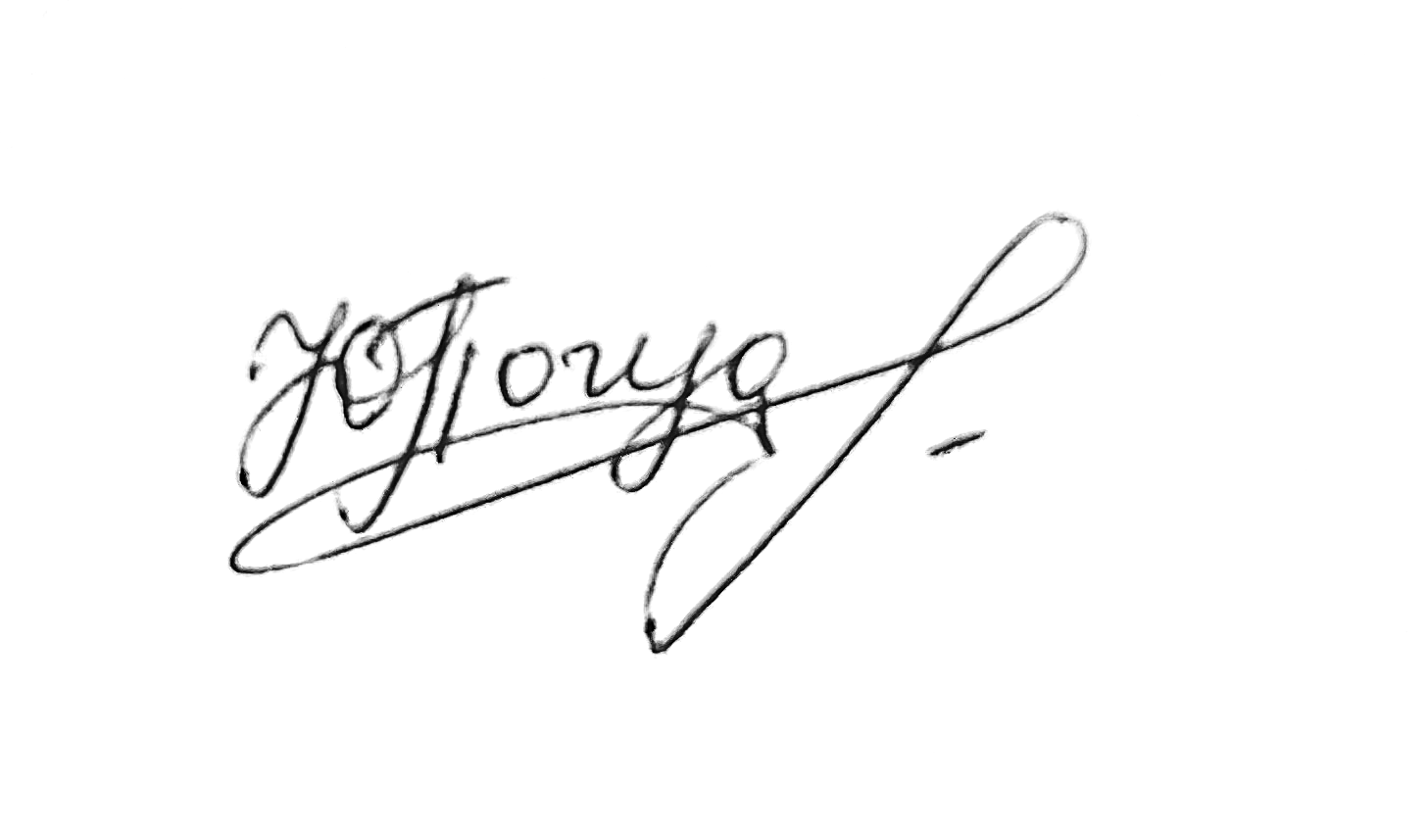 